ABN - 14 852 335 677AGMAGENDATo be held on Friday 20th August 2021at the Flinders University City Campus AdelaideBusiness Session: Chaired by			Commenced at	Present: Apologies: Minutes: MOTION: The Minutes from the last meeting are a clear and accurate record of the proceedings. Moved:  Seconded: Proposed Constitutional Change to be voted at the 2021 AGM. Life membership for service to the association. 5.1	HONORARY LIFE MEMBERSa.	Any person who has distinguished himself or herself by his or her service to the Association or to Legal Education in South Australia may be appointed an Honorary Life member of the Association.b.	The appointment of an Honorary Life Member shall be decided by a majority vote of the Executive Committee.  The Members of the Association shall be advised of the appointment by the Chairperson at the next Annual General Meeting.PROPOSED CONSTITUTIONAL CHANGEMOTION: that the follow changes to section 5.1.a. be made5.1.a. After 15 cumulative years of service any person who has distinguished himself or herself by his or her service on the committee or in executive roles(s) will be awarded Life recognition of service to the Association and receive Honorary Life membership of the Association. [Moved:   SecondedPresident’s Report: Rick Sommariva MOTION: The President’s report be accepted Moved:   Seconded: Treasurer’s Report: Sharon Snaith [MOTION: The Treasurer’s report is a clear and accurate account of LETASA’S financial position and should be accepted. Moved:  Seconded: Election of the 2021 -2022 Committee The following office bearers to be elected:President:  	Vice President:  		Treasurer:  Secretary:  Membership Secretary: IT Officer: Publication Distribution Officer:Country Liaison:The following members were duly elected to the LETASA COMMITTEE of  2020 – 2021 – (not less than 5 members of the Association and a maximum resolved at the AGM – s 6.2 Legal Education Teachers Association Constitution)Next AGM Meeting 2022LIFE MEMBERSHIP AWARD Notice of Awards presented in 2020. Congratulations and thanks for your serviceKathleen MeyersBrett SchenkRick SommarivaAward presented in 2021.  Congratulations and thank you for you servicePaula HensingBOB TUCKER MEMORIAL AWARD LETASA SERVICE AWARD ANY OTHER BUSINESSMeeting concluded at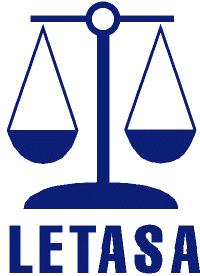 